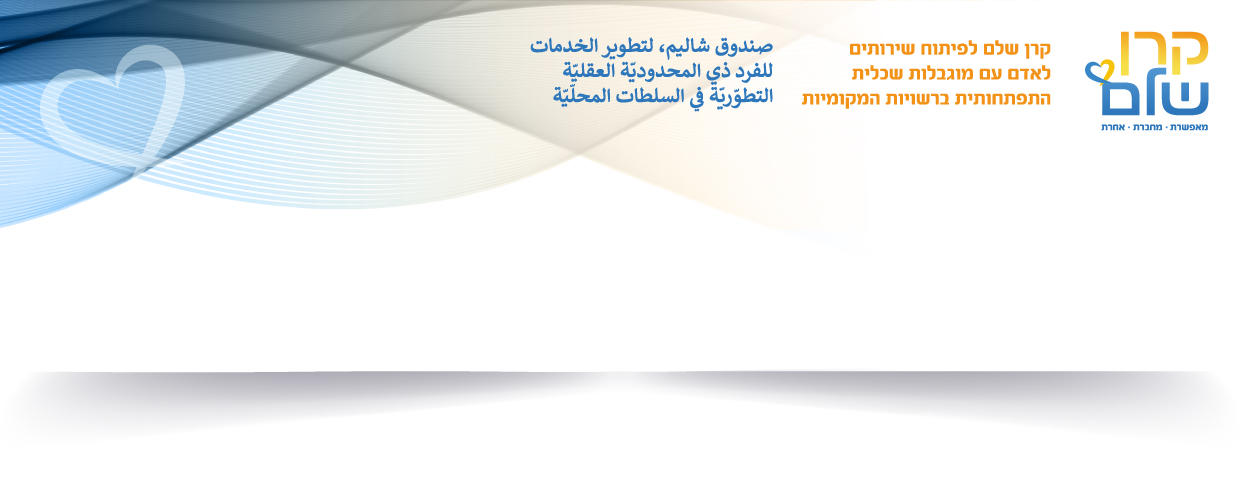 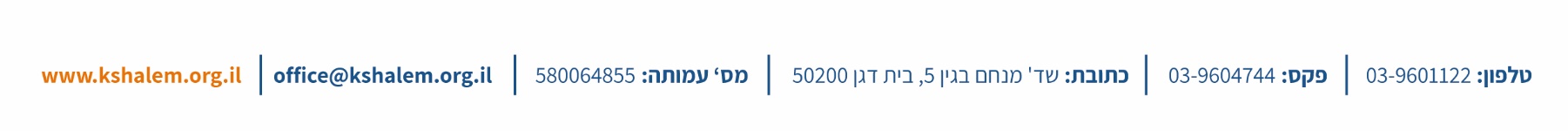 הפריטים שאושרו ולגביהם מבקשים ויתור/שינוי פריטים חדשים  לרכישה / ביצוע               *נדרשת התאמה בין עלות הפריטים עליהם מוותרים לבין עלות הפריטים המבקשים לרכושמס' פרויקט בקרןסכום המענק שאושר שם המסגרת שם הפרויקטנימוק/סיבה לצורך בהמרהמוצרכמותסה"כ עלותסה"כ עלותסה"כ כולל מע"מסה"כ כולל מע"מסה"כ כולל מע"ממוצר/פריטכמותספק א' - הצעת מחיר ראשונה עלות ספק ב' - הצעת מחיר שניה עלותסכום ההצעה הנבחרת סה"כ כולל מע"מ:________סה"כ כולל מע"מ: ________סה"כ כולל מע"מ: __________